О проведении плановой  выездной проверки СП Акъюловский сельсовет МР Хайбуллинский район11 мая 2017 года Управлением Россельхознадзора по Республике Башкортостан проведена плановая выездная проверка в отношении администрации сельского поселения Акъюловский сельсовет муниципального района Хайбуллинский район. В ходе проверки выявлено нарушение, выразившееся в самовольном снятии и перемещении плодородного слоя почвы на земельном участке сельскохозяйственного назначения с кадастровым номером 02:50:000000:246 на площади 0,05 га.  По данному факту государственным инспектором отдела государственного земельного надзора в отношении главы СП составлен протокол об административном правонарушении по ч. 1 ст. 8.6 КоАП РФ. Выдано предписание об устранении нарушений законодательства в сфере охраны и использования земельных участков сельскохозяйственного назначения  со сроком исполнения  до 04.09.2017  года.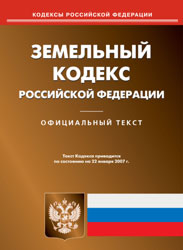 